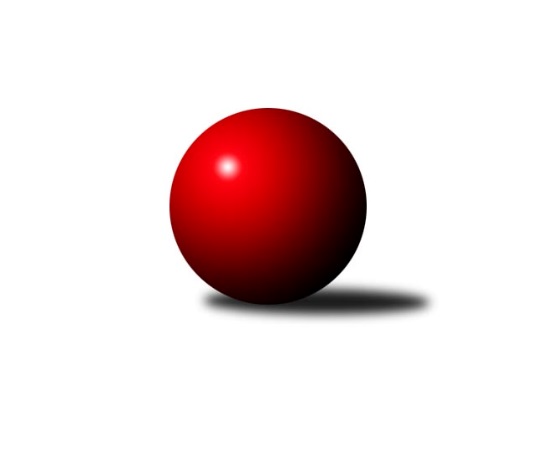 Č.19Ročník 2018/2019	21.5.2024 Severomoravská divize 2018/2019Statistika 19. kolaTabulka družstev:		družstvo	záp	výh	rem	proh	skore	sety	průměr	body	plné	dorážka	chyby	1.	TJ Horní Benešov ˝B˝	19	12	1	6	83.5 : 68.5 	(120.5 : 107.5)	2541	25	1743	797	32.2	2.	TJ Spartak Přerov ˝B˝	18	11	1	6	85.0 : 59.0 	(126.0 : 90.0)	2558	23	1748	810	27.9	3.	TJ Odry ˝B˝	19	11	1	7	84.0 : 68.0 	(109.5 : 118.5)	2511	23	1741	769	35.4	4.	SKK Ostrava ˝A˝	19	11	0	8	85.5 : 66.5 	(119.0 : 109.0)	2541	22	1750	791	29.1	5.	TJ Michalkovice B	19	11	0	8	83.0 : 69.0 	(125.5 : 102.5)	2542	22	1741	801	34.7	6.	TJ Sokol Bohumín ˝B˝	19	10	1	8	87.0 : 65.0 	(120.0 : 108.0)	2493	21	1725	768	36.8	7.	SKK Jeseník ˝A˝	19	10	1	8	82.0 : 70.0 	(116.0 : 112.0)	2534	21	1744	790	33.5	8.	TJ Sokol Sedlnice ˝A˝	19	8	2	9	79.0 : 73.0 	(117.5 : 110.5)	2552	18	1753	799	32.6	9.	HKK Olomouc ˝B˝	19	8	1	10	64.0 : 88.0 	(105.0 : 123.0)	2448	17	1708	740	43	10.	KK Minerva Opava ˝A˝	19	6	3	10	68.5 : 83.5 	(108.5 : 119.5)	2517	15	1739	778	31.5	11.	TJ Opava ˝B˝	19	5	1	13	52.0 : 100.0 	(87.0 : 141.0)	2452	11	1712	740	40.8	12.	KK Jiskra Rýmařov ˝B˝	18	4	0	14	50.5 : 93.5 	(101.5 : 114.5)	2486	8	1721	765	38.2Tabulka doma:		družstvo	záp	výh	rem	proh	skore	sety	průměr	body	maximum	minimum	1.	SKK Ostrava ˝A˝	9	9	0	0	57.5 : 14.5 	(66.5 : 41.5)	2465	18	2541	2410	2.	TJ Sokol Bohumín ˝B˝	9	8	0	1	57.5 : 14.5 	(75.5 : 32.5)	2565	16	2660	2471	3.	TJ Michalkovice B	9	8	0	1	52.5 : 19.5 	(70.5 : 37.5)	2493	16	2531	2401	4.	TJ Spartak Přerov ˝B˝	9	8	0	1	50.0 : 22.0 	(71.0 : 37.0)	2733	16	2795	2588	5.	TJ Horní Benešov ˝B˝	9	8	0	1	49.0 : 23.0 	(62.5 : 45.5)	2649	16	2728	2523	6.	TJ Odry ˝B˝	10	8	0	2	52.0 : 28.0 	(62.0 : 58.0)	2526	16	2595	2435	7.	SKK Jeseník ˝A˝	10	6	1	3	46.5 : 33.5 	(67.0 : 53.0)	2587	13	2717	2441	8.	KK Minerva Opava ˝A˝	10	5	2	3	44.0 : 36.0 	(65.0 : 55.0)	2547	12	2649	2432	9.	HKK Olomouc ˝B˝	9	5	1	3	40.5 : 31.5 	(59.0 : 49.0)	2528	11	2615	2420	10.	TJ Sokol Sedlnice ˝A˝	10	5	1	4	43.5 : 36.5 	(66.0 : 54.0)	2515	11	2566	2420	11.	TJ Opava ˝B˝	10	3	1	6	30.0 : 50.0 	(46.5 : 73.5)	2515	7	2629	2417	12.	KK Jiskra Rýmařov ˝B˝	9	2	0	7	26.5 : 45.5 	(53.0 : 55.0)	2554	4	2647	2507Tabulka venku:		družstvo	záp	výh	rem	proh	skore	sety	průměr	body	maximum	minimum	1.	TJ Horní Benešov ˝B˝	10	4	1	5	34.5 : 45.5 	(58.0 : 62.0)	2530	9	2662	2353	2.	SKK Jeseník ˝A˝	9	4	0	5	35.5 : 36.5 	(49.0 : 59.0)	2528	8	2636	2445	3.	TJ Sokol Sedlnice ˝A˝	9	3	1	5	35.5 : 36.5 	(51.5 : 56.5)	2556	7	2699	2373	4.	TJ Spartak Přerov ˝B˝	9	3	1	5	35.0 : 37.0 	(55.0 : 53.0)	2539	7	2644	2358	5.	TJ Odry ˝B˝	9	3	1	5	32.0 : 40.0 	(47.5 : 60.5)	2509	7	2610	2344	6.	TJ Michalkovice B	10	3	0	7	30.5 : 49.5 	(55.0 : 65.0)	2547	6	2714	2424	7.	HKK Olomouc ˝B˝	10	3	0	7	23.5 : 56.5 	(46.0 : 74.0)	2440	6	2599	1915	8.	TJ Sokol Bohumín ˝B˝	10	2	1	7	29.5 : 50.5 	(44.5 : 75.5)	2486	5	2618	2343	9.	KK Jiskra Rýmařov ˝B˝	9	2	0	7	24.0 : 48.0 	(48.5 : 59.5)	2478	4	2631	2356	10.	TJ Opava ˝B˝	9	2	0	7	22.0 : 50.0 	(40.5 : 67.5)	2445	4	2565	2229	11.	SKK Ostrava ˝A˝	10	2	0	8	28.0 : 52.0 	(52.5 : 67.5)	2549	4	2705	2414	12.	KK Minerva Opava ˝A˝	9	1	1	7	24.5 : 47.5 	(43.5 : 64.5)	2514	3	2641	2371Tabulka podzimní části:		družstvo	záp	výh	rem	proh	skore	sety	průměr	body	doma	venku	1.	TJ Michalkovice B	11	8	0	3	58.0 : 30.0 	(81.5 : 50.5)	2545	16 	5 	0 	1 	3 	0 	2	2.	SKK Jeseník ˝A˝	11	7	0	4	56.5 : 31.5 	(75.0 : 57.0)	2551	14 	4 	0 	1 	3 	0 	3	3.	SKK Ostrava ˝A˝	11	7	0	4	54.5 : 33.5 	(74.5 : 57.5)	2504	14 	6 	0 	0 	1 	0 	4	4.	HKK Olomouc ˝B˝	11	7	0	4	45.0 : 43.0 	(66.0 : 66.0)	2422	14 	4 	0 	2 	3 	0 	2	5.	TJ Horní Benešov ˝B˝	11	7	0	4	44.0 : 44.0 	(66.5 : 65.5)	2505	14 	5 	0 	1 	2 	0 	3	6.	TJ Odry ˝B˝	11	6	1	4	46.0 : 42.0 	(57.0 : 75.0)	2506	13 	4 	0 	2 	2 	1 	2	7.	TJ Spartak Přerov ˝B˝	11	6	0	5	47.0 : 41.0 	(74.0 : 58.0)	2543	12 	4 	0 	1 	2 	0 	4	8.	TJ Sokol Bohumín ˝B˝	11	5	0	6	43.0 : 45.0 	(63.5 : 68.5)	2478	10 	4 	0 	1 	1 	0 	5	9.	TJ Sokol Sedlnice ˝A˝	11	4	0	7	43.0 : 45.0 	(67.5 : 64.5)	2542	8 	2 	0 	3 	2 	0 	4	10.	KK Jiskra Rýmařov ˝B˝	11	4	0	7	38.5 : 49.5 	(69.5 : 62.5)	2519	8 	2 	0 	3 	2 	0 	4	11.	KK Minerva Opava ˝A˝	11	2	1	8	29.5 : 58.5 	(51.5 : 80.5)	2507	5 	1 	1 	3 	1 	0 	5	12.	TJ Opava ˝B˝	11	2	0	9	23.0 : 65.0 	(45.5 : 86.5)	2417	4 	2 	0 	4 	0 	0 	5Tabulka jarní části:		družstvo	záp	výh	rem	proh	skore	sety	průměr	body	doma	venku	1.	TJ Spartak Přerov ˝B˝	7	5	1	1	38.0 : 18.0 	(52.0 : 32.0)	2630	11 	4 	0 	0 	1 	1 	1 	2.	TJ Sokol Bohumín ˝B˝	8	5	1	2	44.0 : 20.0 	(56.5 : 39.5)	2528	11 	4 	0 	0 	1 	1 	2 	3.	TJ Horní Benešov ˝B˝	8	5	1	2	39.5 : 24.5 	(54.0 : 42.0)	2600	11 	3 	0 	0 	2 	1 	2 	4.	KK Minerva Opava ˝A˝	8	4	2	2	39.0 : 25.0 	(57.0 : 39.0)	2543	10 	4 	1 	0 	0 	1 	2 	5.	TJ Odry ˝B˝	8	5	0	3	38.0 : 26.0 	(52.5 : 43.5)	2520	10 	4 	0 	0 	1 	0 	3 	6.	TJ Sokol Sedlnice ˝A˝	8	4	2	2	36.0 : 28.0 	(50.0 : 46.0)	2559	10 	3 	1 	1 	1 	1 	1 	7.	SKK Ostrava ˝A˝	8	4	0	4	31.0 : 33.0 	(44.5 : 51.5)	2567	8 	3 	0 	0 	1 	0 	4 	8.	TJ Opava ˝B˝	8	3	1	4	29.0 : 35.0 	(41.5 : 54.5)	2510	7 	1 	1 	2 	2 	0 	2 	9.	SKK Jeseník ˝A˝	8	3	1	4	25.5 : 38.5 	(41.0 : 55.0)	2517	7 	2 	1 	2 	1 	0 	2 	10.	TJ Michalkovice B	8	3	0	5	25.0 : 39.0 	(44.0 : 52.0)	2531	6 	3 	0 	0 	0 	0 	5 	11.	HKK Olomouc ˝B˝	8	1	1	6	19.0 : 45.0 	(39.0 : 57.0)	2491	3 	1 	1 	1 	0 	0 	5 	12.	KK Jiskra Rýmařov ˝B˝	7	0	0	7	12.0 : 44.0 	(32.0 : 52.0)	2444	0 	0 	0 	4 	0 	0 	3 Zisk bodů pro družstvo:		jméno hráče	družstvo	body	zápasy	v %	dílčí body	sety	v %	1.	Roman Honl 	TJ Sokol Bohumín ˝B˝ 	14	/	16	(88%)	24.5	/	32	(77%)	2.	Vladimír Mánek 	TJ Spartak Přerov ˝B˝ 	13	/	17	(76%)	27	/	34	(79%)	3.	Václav Smejkal 	SKK Jeseník ˝A˝ 	13	/	18	(72%)	21	/	36	(58%)	4.	Josef Šrámek 	HKK Olomouc ˝B˝ 	13	/	19	(68%)	25	/	38	(66%)	5.	Stanislava Ovšáková 	TJ Odry ˝B˝ 	13	/	19	(68%)	20.5	/	38	(54%)	6.	Jiří Řepecký 	TJ Michalkovice B 	12	/	18	(67%)	24	/	36	(67%)	7.	Lada Péli 	TJ Sokol Bohumín ˝B˝ 	12	/	18	(67%)	22.5	/	36	(63%)	8.	Jiří Trnka 	SKK Ostrava ˝A˝ 	12	/	19	(63%)	22	/	38	(58%)	9.	Pavel Hannig 	SKK Jeseník ˝A˝ 	11.5	/	15	(77%)	22	/	30	(73%)	10.	Luděk Slanina 	KK Minerva Opava ˝A˝ 	11.5	/	17	(68%)	20	/	34	(59%)	11.	Milan Janyška 	TJ Sokol Sedlnice ˝A˝ 	11.5	/	19	(61%)	26.5	/	38	(70%)	12.	Luděk Zeman 	TJ Horní Benešov ˝B˝ 	11	/	15	(73%)	19	/	30	(63%)	13.	Daniel Dudek 	TJ Michalkovice B 	11	/	15	(73%)	18.5	/	30	(62%)	14.	Jiří Fárek 	SKK Jeseník ˝A˝ 	11	/	16	(69%)	20.5	/	32	(64%)	15.	Dominik Böhm 	SKK Ostrava ˝A˝ 	11	/	16	(69%)	19	/	32	(59%)	16.	Vojtěch Venclík 	TJ Spartak Přerov ˝B˝ 	11	/	16	(69%)	19	/	32	(59%)	17.	Ondřej Gajdičiar 	TJ Odry ˝B˝ 	11	/	17	(65%)	21.5	/	34	(63%)	18.	Jan Strnadel 	KK Minerva Opava ˝A˝ 	11	/	17	(65%)	17.5	/	34	(51%)	19.	Petr Řepecký 	TJ Michalkovice B 	11	/	18	(61%)	21	/	36	(58%)	20.	David Kaluža 	TJ Horní Benešov ˝B˝ 	10.5	/	18	(58%)	18.5	/	36	(51%)	21.	Miroslav Složil 	SKK Ostrava ˝A˝ 	10	/	15	(67%)	17.5	/	30	(58%)	22.	Aleš Fischer 	KK Minerva Opava ˝A˝ 	10	/	19	(53%)	23.5	/	38	(62%)	23.	Štefan Dendis 	TJ Sokol Bohumín ˝B˝ 	9.5	/	13	(73%)	15.5	/	26	(60%)	24.	Bohuslav Čuba 	TJ Horní Benešov ˝B˝ 	9	/	11	(82%)	19	/	22	(86%)	25.	Zdeněk Skala 	TJ Sokol Sedlnice ˝A˝ 	9	/	15	(60%)	15	/	30	(50%)	26.	Jan Stuchlík 	TJ Sokol Sedlnice ˝A˝ 	9	/	16	(56%)	18	/	32	(56%)	27.	Libor Krajčí 	TJ Sokol Bohumín ˝B˝ 	9	/	16	(56%)	15	/	32	(47%)	28.	Karel Šnajdárek 	TJ Odry ˝B˝ 	9	/	16	(56%)	12	/	32	(38%)	29.	Petr Šulák 	SKK Jeseník ˝A˝ 	9	/	18	(50%)	13.5	/	36	(38%)	30.	Josef Matušek 	TJ Horní Benešov ˝B˝ 	9	/	19	(47%)	17	/	38	(45%)	31.	Martin Ščerba 	TJ Michalkovice B 	8.5	/	19	(45%)	20	/	38	(53%)	32.	David Hampl 	KK Jiskra Rýmařov ˝B˝ 	8	/	15	(53%)	16	/	30	(53%)	33.	Vladimír Korta 	SKK Ostrava ˝A˝ 	8	/	16	(50%)	18.5	/	32	(58%)	34.	Barbora Bártková 	TJ Horní Benešov ˝B˝ 	8	/	16	(50%)	16	/	32	(50%)	35.	Michal Zych 	TJ Michalkovice B 	8	/	18	(44%)	19	/	36	(53%)	36.	Josef Jurášek 	TJ Michalkovice B 	8	/	18	(44%)	18	/	36	(50%)	37.	Pavel Martinec 	KK Minerva Opava ˝A˝ 	8	/	18	(44%)	15	/	36	(42%)	38.	Jan Frydrych 	TJ Odry ˝B˝ 	8	/	19	(42%)	17.5	/	38	(46%)	39.	Miroslav Pytel 	SKK Ostrava ˝A˝ 	7.5	/	15	(50%)	14	/	30	(47%)	40.	Petr Chlachula 	KK Jiskra Rýmařov ˝B˝ 	7	/	10	(70%)	13	/	20	(65%)	41.	Stanislav Beňa ml.	TJ Spartak Přerov ˝B˝ 	7	/	12	(58%)	14.5	/	24	(60%)	42.	Stanislav Beňa st.	TJ Spartak Přerov ˝B˝ 	7	/	13	(54%)	13.5	/	26	(52%)	43.	Martin Mikeska 	KK Jiskra Rýmařov ˝B˝ 	7	/	16	(44%)	18	/	32	(56%)	44.	Karel Škrobánek 	TJ Opava ˝B˝ 	7	/	16	(44%)	16	/	32	(50%)	45.	Jana Frydrychová 	TJ Odry ˝B˝ 	7	/	16	(44%)	14	/	32	(44%)	46.	Dušan Říha 	HKK Olomouc ˝B˝ 	7	/	19	(37%)	19	/	38	(50%)	47.	František Vícha 	KK Minerva Opava ˝A˝ 	7	/	19	(37%)	12.5	/	38	(33%)	48.	Jaroslav Tobola 	TJ Sokol Sedlnice ˝A˝ 	6	/	10	(60%)	12	/	20	(60%)	49.	Jan Kořený 	TJ Opava ˝B˝ 	6	/	10	(60%)	9	/	20	(45%)	50.	Jan Pavlosek 	SKK Ostrava ˝A˝ 	6	/	12	(50%)	14	/	24	(58%)	51.	Radek Malíšek 	HKK Olomouc ˝B˝ 	6	/	12	(50%)	12	/	24	(50%)	52.	Zdeněk Chlopčík 	KK Minerva Opava ˝A˝ 	6	/	16	(38%)	13.5	/	32	(42%)	53.	Dalibor Hamrozy 	TJ Sokol Bohumín ˝B˝ 	6	/	16	(38%)	11	/	32	(34%)	54.	Miroslav Mikulský 	TJ Sokol Sedlnice ˝A˝ 	6	/	17	(35%)	17	/	34	(50%)	55.	Lukáš Koliba 	TJ Sokol Sedlnice ˝A˝ 	5.5	/	13	(42%)	9	/	26	(35%)	56.	Josef Krajzinger 	HKK Olomouc ˝B˝ 	5.5	/	19	(29%)	13.5	/	38	(36%)	57.	René Světlík 	TJ Sokol Bohumín ˝B˝ 	5	/	7	(71%)	10	/	14	(71%)	58.	Jan Fadrný 	TJ Horní Benešov ˝B˝ 	5	/	8	(63%)	12	/	16	(75%)	59.	Marian Hošek 	HKK Olomouc ˝B˝ 	5	/	8	(63%)	10	/	16	(63%)	60.	Jaroslav Krejčí 	TJ Spartak Přerov ˝B˝ 	5	/	8	(63%)	8.5	/	16	(53%)	61.	Romana Valová 	KK Jiskra Rýmařov ˝B˝ 	5	/	9	(56%)	13	/	18	(72%)	62.	Martin Zavacký 	SKK Jeseník ˝A˝ 	5	/	9	(56%)	10	/	18	(56%)	63.	Svatopluk Kříž 	TJ Opava ˝B˝ 	5	/	11	(45%)	9.5	/	22	(43%)	64.	Jiří Madecký 	TJ Odry ˝B˝ 	5	/	12	(42%)	11	/	24	(46%)	65.	Martina Honlová 	TJ Sokol Bohumín ˝B˝ 	5	/	12	(42%)	10	/	24	(42%)	66.	Radek Foltýn 	SKK Ostrava ˝A˝ 	5	/	12	(42%)	8	/	24	(33%)	67.	Adam Chvostek 	TJ Sokol Sedlnice ˝A˝ 	5	/	13	(38%)	12	/	26	(46%)	68.	Jiří Polášek 	KK Jiskra Rýmařov ˝B˝ 	5	/	15	(33%)	11	/	30	(37%)	69.	Barbora Vichová 	TJ Opava ˝B˝ 	5	/	15	(33%)	9.5	/	30	(32%)	70.	Michal Loučka 	TJ Spartak Přerov ˝B˝ 	5	/	17	(29%)	15.5	/	34	(46%)	71.	Jaromíra Smejkalová 	SKK Jeseník ˝A˝ 	5	/	18	(28%)	13.5	/	36	(38%)	72.	Josef Pilatík 	KK Jiskra Rýmařov ˝B˝ 	4.5	/	9	(50%)	10.5	/	18	(58%)	73.	Zbyněk Sobota 	HKK Olomouc ˝B˝ 	4.5	/	15	(30%)	10.5	/	30	(35%)	74.	Petr Wolf 	TJ Opava ˝B˝ 	4	/	4	(100%)	6	/	8	(75%)	75.	Leopold Jašek 	HKK Olomouc ˝B˝ 	4	/	8	(50%)	9	/	16	(56%)	76.	Zdeněk Macháček 	TJ Spartak Přerov ˝B˝ 	4	/	9	(44%)	11	/	18	(61%)	77.	Daniel Malina 	TJ Odry ˝B˝ 	4	/	9	(44%)	6	/	18	(33%)	78.	Petr Dankovič 	TJ Horní Benešov ˝B˝ 	4	/	11	(36%)	9	/	22	(41%)	79.	Rudolf Tvrdoň 	TJ Opava ˝B˝ 	4	/	15	(27%)	8.5	/	30	(28%)	80.	Martin Orálek 	TJ Opava ˝B˝ 	3	/	4	(75%)	6	/	8	(75%)	81.	Břetislav Mrkvica 	TJ Opava ˝B˝ 	3	/	4	(75%)	3	/	8	(38%)	82.	Martin Bartoš 	TJ Spartak Přerov ˝B˝ 	3	/	5	(60%)	5	/	10	(50%)	83.	Vojtěch Rozkopal 	TJ Odry ˝B˝ 	3	/	6	(50%)	7	/	12	(58%)	84.	Jana Ovčačíková 	KK Jiskra Rýmařov ˝B˝ 	3	/	11	(27%)	9	/	22	(41%)	85.	Jiří Vrba 	SKK Jeseník ˝A˝ 	2.5	/	4	(63%)	4.5	/	8	(56%)	86.	Ondřej Holas 	TJ Spartak Přerov ˝B˝ 	2	/	2	(100%)	4	/	4	(100%)	87.	Radek Hejtman 	HKK Olomouc ˝B˝ 	2	/	2	(100%)	3	/	4	(75%)	88.	Jana Fousková 	SKK Jeseník ˝A˝ 	2	/	5	(40%)	5	/	10	(50%)	89.	Michaela Beňová 	TJ Spartak Přerov ˝B˝ 	2	/	5	(40%)	4	/	10	(40%)	90.	Josef Němec 	TJ Opava ˝B˝ 	2	/	6	(33%)	5.5	/	12	(46%)	91.	Josef Plšek 	KK Minerva Opava ˝A˝ 	2	/	6	(33%)	4.5	/	12	(38%)	92.	Jaromír Piska 	TJ Sokol Bohumín ˝B˝ 	2	/	6	(33%)	4.5	/	12	(38%)	93.	Zdeněk Kuna 	SKK Ostrava ˝A˝ 	2	/	6	(33%)	3	/	12	(25%)	94.	Josef Mikeska 	KK Jiskra Rýmařov ˝B˝ 	2	/	8	(25%)	4	/	16	(25%)	95.	Milan Dostál 	TJ Spartak Přerov ˝B˝ 	1	/	1	(100%)	2	/	2	(100%)	96.	Václav Bařinka 	TJ Spartak Přerov ˝B˝ 	1	/	1	(100%)	2	/	2	(100%)	97.	Jiří Koloděj 	SKK Ostrava ˝A˝ 	1	/	1	(100%)	2	/	2	(100%)	98.	Stanislav Sliwka 	TJ Sokol Bohumín ˝B˝ 	1	/	1	(100%)	2	/	2	(100%)	99.	Michal Svoboda 	HKK Olomouc ˝B˝ 	1	/	1	(100%)	2	/	2	(100%)	100.	Michaela Tobolová 	TJ Sokol Sedlnice ˝A˝ 	1	/	1	(100%)	2	/	2	(100%)	101.	Martin Juřica 	TJ Sokol Sedlnice ˝A˝ 	1	/	1	(100%)	1.5	/	2	(75%)	102.	Jiří Vrba 	SKK Jeseník ˝A˝ 	1	/	1	(100%)	1	/	2	(50%)	103.	Artur Tokarski 	TJ Opava ˝B˝ 	1	/	1	(100%)	1	/	2	(50%)	104.	Jaroslav Chvostek 	TJ Sokol Sedlnice ˝A˝ 	1	/	1	(100%)	1	/	2	(50%)	105.	Jan Ščerba 	TJ Michalkovice B 	1	/	1	(100%)	1	/	2	(50%)	106.	Gabriela Beinhauerová 	KK Minerva Opava ˝A˝ 	1	/	1	(100%)	1	/	2	(50%)	107.	Michal Blinka 	SKK Ostrava ˝A˝ 	1	/	1	(100%)	1	/	2	(50%)	108.	Michal Klich 	TJ Horní Benešov ˝B˝ 	1	/	1	(100%)	1	/	2	(50%)	109.	Rostislav Cundrla 	SKK Jeseník ˝A˝ 	1	/	2	(50%)	3	/	4	(75%)	110.	Zdenek Janoud 	SKK Jeseník ˝A˝ 	1	/	2	(50%)	1	/	4	(25%)	111.	David Juřica 	TJ Sokol Sedlnice ˝A˝ 	1	/	2	(50%)	1	/	4	(25%)	112.	Lukáš Modlitba 	TJ Sokol Bohumín ˝B˝ 	1	/	3	(33%)	4	/	6	(67%)	113.	Petr Řepecký 	TJ Michalkovice B 	1	/	3	(33%)	3	/	6	(50%)	114.	Petr Kowalczyk 	TJ Sokol Sedlnice ˝A˝ 	1	/	3	(33%)	1.5	/	6	(25%)	115.	Mariusz Gierczak 	TJ Opava ˝B˝ 	1	/	5	(20%)	4	/	10	(40%)	116.	David Láčík 	TJ Horní Benešov ˝B˝ 	1	/	10	(10%)	7	/	20	(35%)	117.	Marek Hampl 	KK Jiskra Rýmařov ˝B˝ 	1	/	14	(7%)	7	/	28	(25%)	118.	Václav Bohačík 	TJ Opava ˝B˝ 	1	/	17	(6%)	7	/	34	(21%)	119.	Jaroslav Klus 	TJ Sokol Bohumín ˝B˝ 	0.5	/	1	(50%)	1	/	2	(50%)	120.	Radek Říman 	TJ Michalkovice B 	0.5	/	2	(25%)	1	/	4	(25%)	121.	Renáta Janyšková 	TJ Sokol Sedlnice ˝A˝ 	0	/	1	(0%)	1	/	2	(50%)	122.	Vladimír Sládek 	TJ Sokol Bohumín ˝B˝ 	0	/	1	(0%)	0	/	2	(0%)	123.	Bohuslava Fajdeková 	HKK Olomouc ˝B˝ 	0	/	1	(0%)	0	/	2	(0%)	124.	Břetislav Sobota 	HKK Olomouc ˝B˝ 	0	/	1	(0%)	0	/	2	(0%)	125.	Libor Daňa 	TJ Spartak Přerov ˝B˝ 	0	/	1	(0%)	0	/	2	(0%)	126.	Petr Schwalbe 	TJ Opava ˝B˝ 	0	/	1	(0%)	0	/	2	(0%)	127.	Petra Rosypalová 	SKK Jeseník ˝A˝ 	0	/	2	(0%)	1	/	4	(25%)	128.	Jan Tögel 	HKK Olomouc ˝B˝ 	0	/	2	(0%)	1	/	4	(25%)	129.	Petr Jurášek 	TJ Michalkovice B 	0	/	2	(0%)	0	/	4	(0%)	130.	Jana Tvrdoňová 	TJ Opava ˝B˝ 	0	/	3	(0%)	1	/	6	(17%)	131.	Marie Říhová 	HKK Olomouc ˝B˝ 	0	/	3	(0%)	0	/	6	(0%)	132.	Miroslav Machalíček 	HKK Olomouc ˝B˝ 	0	/	3	(0%)	0	/	6	(0%)Průměry na kuželnách:		kuželna	průměr	plné	dorážka	chyby	výkon na hráče	1.	TJ Spartak Přerov, 1-6	2690	1828	862	29.9	(448.5)	2.	 Horní Benešov, 1-4	2614	1790	823	34.9	(435.7)	3.	SKK Jeseník, 1-4	2574	1758	816	31.3	(429.1)	4.	KK Jiskra Rýmařov, 1-4	2567	1769	797	36.9	(427.9)	5.	Minerva Opava, 1-2	2542	1740	802	27.1	(423.8)	6.	TJ Opava, 1-4	2540	1747	792	37.1	(423.5)	7.	HKK Olomouc, 1-8	2516	1745	770	41.4	(419.4)	8.	TJ Sokol Sedlnice, 1-2	2504	1718	785	33.3	(417.3)	9.	TJ Odry, 1-4	2502	1721	780	33.4	(417.0)	10.	TJ Sokol Bohumín, 1-4	2498	1727	771	38.2	(416.4)	11.	TJ Michalkovice, 1-2	2428	1701	726	40.4	(404.8)	12.	SKK Ostrava, 1-2	2415	1676	738	32.6	(402.6)Nejlepší výkony na kuželnách:TJ Spartak Přerov, 1-6TJ Spartak Přerov ˝B˝	2795	18. kolo	Vojtěch Venclík 	TJ Spartak Přerov ˝B˝	501	9. koloTJ Spartak Přerov ˝B˝	2780	12. kolo	Vladimír Mánek 	TJ Spartak Přerov ˝B˝	500	12. koloTJ Spartak Přerov ˝B˝	2778	9. kolo	Jiří Trnka 	SKK Ostrava ˝A˝	495	16. koloTJ Spartak Přerov ˝B˝	2764	14. kolo	Josef Šrámek 	HKK Olomouc ˝B˝	495	14. koloTJ Spartak Přerov ˝B˝	2755	16. kolo	Miroslav Složil 	SKK Ostrava ˝A˝	491	16. koloTJ Spartak Přerov ˝B˝	2728	1. kolo	Stanislav Beňa st.	TJ Spartak Přerov ˝B˝	482	1. koloTJ Spartak Přerov ˝B˝	2717	7. kolo	Romana Valová 	KK Jiskra Rýmařov ˝B˝	482	3. koloTJ Michalkovice B	2714	18. kolo	Vladimír Mánek 	TJ Spartak Přerov ˝B˝	481	18. koloSKK Ostrava ˝A˝	2705	16. kolo	Bohuslav Čuba 	TJ Horní Benešov ˝B˝	481	12. koloTJ Sokol Sedlnice ˝A˝	2699	7. kolo	Vladimír Mánek 	TJ Spartak Přerov ˝B˝	480	1. kolo Horní Benešov, 1-4TJ Horní Benešov ˝B˝	2728	14. kolo	Bohuslav Čuba 	TJ Horní Benešov ˝B˝	512	7. koloTJ Horní Benešov ˝B˝	2717	16. kolo	Stanislava Ovšáková 	TJ Odry ˝B˝	491	16. koloTJ Horní Benešov ˝B˝	2692	18. kolo	Martin Ščerba 	TJ Michalkovice B	489	3. koloTJ Michalkovice B	2675	3. kolo	Luděk Zeman 	TJ Horní Benešov ˝B˝	484	14. koloTJ Horní Benešov ˝B˝	2673	5. kolo	David Kaluža 	TJ Horní Benešov ˝B˝	480	18. koloSKK Ostrava ˝A˝	2666	14. kolo	Petr Dankovič 	TJ Horní Benešov ˝B˝	479	18. koloTJ Horní Benešov ˝B˝	2658	7. kolo	Jan Fadrný 	TJ Horní Benešov ˝B˝	478	5. koloTJ Horní Benešov ˝B˝	2637	10. kolo	Zdeněk Skala 	TJ Sokol Sedlnice ˝A˝	477	9. koloTJ Horní Benešov ˝B˝	2635	9. kolo	Barbora Bártková 	TJ Horní Benešov ˝B˝	476	14. koloTJ Spartak Přerov ˝B˝	2624	10. kolo	Luděk Zeman 	TJ Horní Benešov ˝B˝	476	7. koloSKK Jeseník, 1-4SKK Jeseník ˝A˝	2717	4. kolo	Jiří Fárek 	SKK Jeseník ˝A˝	497	2. koloSKK Jeseník ˝A˝	2653	2. kolo	Martin Zavacký 	SKK Jeseník ˝A˝	495	6. koloSKK Jeseník ˝A˝	2639	6. kolo	Václav Smejkal 	SKK Jeseník ˝A˝	485	4. koloTJ Spartak Přerov ˝B˝	2620	13. kolo	Václav Smejkal 	SKK Jeseník ˝A˝	478	11. koloTJ Sokol Bohumín ˝B˝	2618	17. kolo	Pavel Hannig 	SKK Jeseník ˝A˝	472	4. koloSKK Jeseník ˝A˝	2616	15. kolo	Milan Janyška 	TJ Sokol Sedlnice ˝A˝	472	4. koloSKK Jeseník ˝A˝	2615	8. kolo	Pavel Hannig 	SKK Jeseník ˝A˝	466	13. koloKK Minerva Opava ˝A˝	2611	15. kolo	Michal Loučka 	TJ Spartak Přerov ˝B˝	465	13. koloSKK Jeseník ˝A˝	2611	13. kolo	Václav Smejkal 	SKK Jeseník ˝A˝	464	19. koloSKK Jeseník ˝A˝	2594	19. kolo	Martin Zavacký 	SKK Jeseník ˝A˝	462	13. koloKK Jiskra Rýmařov, 1-4KK Jiskra Rýmařov ˝B˝	2647	6. kolo	Pavel Hannig 	SKK Jeseník ˝A˝	492	14. koloTJ Sokol Sedlnice ˝A˝	2637	17. kolo	Marian Hošek 	HKK Olomouc ˝B˝	492	8. koloTJ Horní Benešov ˝B˝	2627	19. kolo	Aleš Fischer 	KK Minerva Opava ˝A˝	490	4. koloTJ Odry ˝B˝	2606	12. kolo	Adam Chvostek 	TJ Sokol Sedlnice ˝A˝	484	17. koloTJ Michalkovice B	2604	11. kolo	Karel Šnajdárek 	TJ Odry ˝B˝	474	12. koloKK Minerva Opava ˝A˝	2603	4. kolo	David Hampl 	KK Jiskra Rýmařov ˝B˝	474	8. koloHKK Olomouc ˝B˝	2597	8. kolo	Martin Mikeska 	KK Jiskra Rýmařov ˝B˝	470	6. koloTJ Spartak Přerov ˝B˝	2587	15. kolo	Josef Matušek 	TJ Horní Benešov ˝B˝	466	19. koloKK Jiskra Rýmařov ˝B˝	2583	17. kolo	David Hampl 	KK Jiskra Rýmařov ˝B˝	462	19. koloSKK Jeseník ˝A˝	2566	14. kolo	Martin Mikeska 	KK Jiskra Rýmařov ˝B˝	459	17. koloMinerva Opava, 1-2KK Minerva Opava ˝A˝	2649	14. kolo	Aleš Fischer 	KK Minerva Opava ˝A˝	496	16. koloKK Minerva Opava ˝A˝	2639	16. kolo	Aleš Fischer 	KK Minerva Opava ˝A˝	478	14. koloKK Minerva Opava ˝A˝	2612	12. kolo	Aleš Fischer 	KK Minerva Opava ˝A˝	466	1. koloTJ Odry ˝B˝	2598	1. kolo	Dominik Böhm 	SKK Ostrava ˝A˝	463	11. koloTJ Sokol Bohumín ˝B˝	2591	19. kolo	Roman Honl 	TJ Sokol Bohumín ˝B˝	462	19. koloTJ Sokol Sedlnice ˝A˝	2586	6. kolo	Jan Strnadel 	KK Minerva Opava ˝A˝	457	19. koloKK Minerva Opava ˝A˝	2585	1. kolo	Jan Strnadel 	KK Minerva Opava ˝A˝	456	17. koloSKK Jeseník ˝A˝	2575	3. kolo	Lada Péli 	TJ Sokol Bohumín ˝B˝	456	19. koloKK Minerva Opava ˝A˝	2563	19. kolo	Stanislav Beňa ml.	TJ Spartak Přerov ˝B˝	455	17. koloKK Minerva Opava ˝A˝	2560	17. kolo	Pavel Martinec 	KK Minerva Opava ˝A˝	454	14. koloTJ Opava, 1-4TJ Sokol Sedlnice ˝A˝	2652	15. kolo	Adam Chvostek 	TJ Sokol Sedlnice ˝A˝	482	15. koloTJ Spartak Přerov ˝B˝	2644	11. kolo	Stanislav Beňa ml.	TJ Spartak Přerov ˝B˝	474	11. koloSKK Ostrava ˝A˝	2636	19. kolo	Dominik Böhm 	SKK Ostrava ˝A˝	468	19. koloTJ Opava ˝B˝	2629	15. kolo	Břetislav Mrkvica 	TJ Opava ˝B˝	467	15. koloTJ Michalkovice B	2618	8. kolo	Daniel Dudek 	TJ Michalkovice B	463	8. koloTJ Horní Benešov ˝B˝	2615	17. kolo	Zdeněk Skala 	TJ Sokol Sedlnice ˝A˝	459	15. koloTJ Opava ˝B˝	2596	2. kolo	Břetislav Mrkvica 	TJ Opava ˝B˝	457	19. koloTJ Opava ˝B˝	2555	19. kolo	Petr Wolf 	TJ Opava ˝B˝	456	15. koloSKK Jeseník ˝A˝	2554	10. kolo	Josef Jurášek 	TJ Michalkovice B	456	8. koloTJ Opava ˝B˝	2540	13. kolo	Jan Pavlosek 	SKK Ostrava ˝A˝	456	19. koloHKK Olomouc, 1-8HKK Olomouc ˝B˝	2615	16. kolo	Vladimír Mánek 	TJ Spartak Přerov ˝B˝	471	2. koloHKK Olomouc ˝B˝	2610	13. kolo	Josef Šrámek 	HKK Olomouc ˝B˝	467	2. koloTJ Horní Benešov ˝B˝	2579	13. kolo	Marian Hošek 	HKK Olomouc ˝B˝	465	7. koloHKK Olomouc ˝B˝	2563	9. kolo	Josef Šrámek 	HKK Olomouc ˝B˝	462	13. koloTJ Spartak Přerov ˝B˝	2557	2. kolo	Luděk Slanina 	KK Minerva Opava ˝A˝	461	9. koloSKK Ostrava ˝A˝	2548	3. kolo	Josef Šrámek 	HKK Olomouc ˝B˝	459	16. koloTJ Michalkovice B	2542	16. kolo	Zdeněk Kuna 	SKK Ostrava ˝A˝	458	3. koloTJ Opava ˝B˝	2528	18. kolo	Michal Svoboda 	HKK Olomouc ˝B˝	454	13. koloHKK Olomouc ˝B˝	2522	5. kolo	Jan Fadrný 	TJ Horní Benešov ˝B˝	454	13. koloHKK Olomouc ˝B˝	2510	10. kolo	Dušan Říha 	HKK Olomouc ˝B˝	453	16. koloTJ Sokol Sedlnice, 1-2TJ Spartak Přerov ˝B˝	2592	19. kolo	Jaroslav Tobola 	TJ Sokol Sedlnice ˝A˝	475	5. koloTJ Sokol Sedlnice ˝A˝	2566	19. kolo	David Hampl 	KK Jiskra Rýmařov ˝B˝	474	5. koloKK Jiskra Rýmařov ˝B˝	2564	5. kolo	Miroslav Mikulský 	TJ Sokol Sedlnice ˝A˝	463	12. koloTJ Sokol Sedlnice ˝A˝	2548	18. kolo	Milan Janyška 	TJ Sokol Sedlnice ˝A˝	463	12. koloTJ Sokol Sedlnice ˝A˝	2548	5. kolo	Miroslav Mikulský 	TJ Sokol Sedlnice ˝A˝	459	18. koloKK Minerva Opava ˝A˝	2547	18. kolo	Zdeněk Skala 	TJ Sokol Sedlnice ˝A˝	458	14. koloTJ Sokol Sedlnice ˝A˝	2539	11. kolo	Jaroslav Tobola 	TJ Sokol Sedlnice ˝A˝	457	19. koloTJ Sokol Sedlnice ˝A˝	2536	14. kolo	Josef Šrámek 	HKK Olomouc ˝B˝	455	11. koloHKK Olomouc ˝B˝	2533	11. kolo	Martin Mikeska 	KK Jiskra Rýmařov ˝B˝	454	5. koloTJ Sokol Sedlnice ˝A˝	2521	3. kolo	Jan Stuchlík 	TJ Sokol Sedlnice ˝A˝	453	16. koloTJ Odry, 1-4TJ Odry ˝B˝	2595	17. kolo	Jan Frydrych 	TJ Odry ˝B˝	477	9. koloTJ Odry ˝B˝	2577	9. kolo	Jan Frydrych 	TJ Odry ˝B˝	466	2. koloTJ Odry ˝B˝	2567	6. kolo	Ondřej Gajdičiar 	TJ Odry ˝B˝	462	17. koloSKK Ostrava ˝A˝	2558	6. kolo	Ondřej Gajdičiar 	TJ Odry ˝B˝	461	8. koloTJ Odry ˝B˝	2557	15. kolo	Karel Šnajdárek 	TJ Odry ˝B˝	461	17. koloTJ Sokol Sedlnice ˝A˝	2555	2. kolo	René Světlík 	TJ Sokol Bohumín ˝B˝	461	15. koloTJ Odry ˝B˝	2528	8. kolo	Vladimír Mánek 	TJ Spartak Přerov ˝B˝	459	8. koloTJ Spartak Přerov ˝B˝	2525	8. kolo	Milan Janyška 	TJ Sokol Sedlnice ˝A˝	454	2. koloTJ Odry ˝B˝	2506	10. kolo	Stanislava Ovšáková 	TJ Odry ˝B˝	454	17. koloTJ Odry ˝B˝	2504	19. kolo	Dušan Říha 	HKK Olomouc ˝B˝	453	17. koloTJ Sokol Bohumín, 1-4TJ Sokol Bohumín ˝B˝	2660	7. kolo	Roman Honl 	TJ Sokol Bohumín ˝B˝	486	7. koloTJ Sokol Bohumín ˝B˝	2627	1. kolo	Lada Péli 	TJ Sokol Bohumín ˝B˝	484	14. koloTJ Sokol Bohumín ˝B˝	2614	12. kolo	Roman Honl 	TJ Sokol Bohumín ˝B˝	479	1. koloTJ Sokol Bohumín ˝B˝	2576	14. kolo	Libor Krajčí 	TJ Sokol Bohumín ˝B˝	464	12. koloTJ Sokol Bohumín ˝B˝	2574	11. kolo	Roman Honl 	TJ Sokol Bohumín ˝B˝	461	12. koloTJ Sokol Bohumín ˝B˝	2531	16. kolo	Roman Honl 	TJ Sokol Bohumín ˝B˝	460	18. koloTJ Sokol Bohumín ˝B˝	2521	3. kolo	Lada Péli 	TJ Sokol Bohumín ˝B˝	458	7. koloTJ Horní Benešov ˝B˝	2518	11. kolo	Roman Honl 	TJ Sokol Bohumín ˝B˝	452	14. koloTJ Sokol Bohumín ˝B˝	2515	18. kolo	Jaromír Piska 	TJ Sokol Bohumín ˝B˝	452	1. koloSKK Jeseník ˝A˝	2497	5. kolo	Lukáš Modlitba 	TJ Sokol Bohumín ˝B˝	451	16. koloTJ Michalkovice, 1-2TJ Michalkovice B	2531	6. kolo	Daniel Dudek 	TJ Michalkovice B	451	10. koloTJ Michalkovice B	2524	9. kolo	Michal Zych 	TJ Michalkovice B	448	10. koloTJ Michalkovice B	2518	2. kolo	David Kaluža 	TJ Horní Benešov ˝B˝	446	15. koloTJ Michalkovice B	2516	15. kolo	Ondřej Gajdičiar 	TJ Odry ˝B˝	445	7. koloTJ Michalkovice B	2510	17. kolo	Petr Řepecký 	TJ Michalkovice B	442	6. koloTJ Michalkovice B	2507	10. kolo	Jiří Řepecký 	TJ Michalkovice B	441	13. koloTJ Odry ˝B˝	2492	7. kolo	Jiří Řepecký 	TJ Michalkovice B	440	15. koloTJ Michalkovice B	2488	4. kolo	Josef Jurášek 	TJ Michalkovice B	439	6. koloSKK Jeseník ˝A˝	2473	9. kolo	Daniel Dudek 	TJ Michalkovice B	438	4. koloSKK Ostrava ˝A˝	2457	17. kolo	Daniel Dudek 	TJ Michalkovice B	438	6. koloSKK Ostrava, 1-2SKK Ostrava ˝A˝	2541	2. kolo	Dominik Böhm 	SKK Ostrava ˝A˝	451	13. koloSKK Ostrava ˝A˝	2519	15. kolo	Michal Loučka 	TJ Spartak Přerov ˝B˝	448	4. koloSKK Ostrava ˝A˝	2503	13. kolo	Dominik Böhm 	SKK Ostrava ˝A˝	442	15. koloSKK Ostrava ˝A˝	2451	10. kolo	Jan Pavlosek 	SKK Ostrava ˝A˝	440	15. koloSKK Ostrava ˝A˝	2447	5. kolo	Jiří Trnka 	SKK Ostrava ˝A˝	436	2. koloSKK Ostrava ˝A˝	2446	7. kolo	Roman Honl 	TJ Sokol Bohumín ˝B˝	435	13. koloSKK Ostrava ˝A˝	2439	4. kolo	Jiří Trnka 	SKK Ostrava ˝A˝	434	13. koloSKK Ostrava ˝A˝	2433	18. kolo	Miroslav Pytel 	SKK Ostrava ˝A˝	433	13. koloTJ Michalkovice B	2424	5. kolo	Jiří Madecký 	TJ Odry ˝B˝	432	18. koloTJ Sokol Bohumín ˝B˝	2416	13. kolo	Dominik Böhm 	SKK Ostrava ˝A˝	429	2. koloČetnost výsledků:	8.0 : 0.0	5x	7.5 : 0.5	1x	7.0 : 1.0	20x	6.5 : 1.5	2x	6.0 : 2.0	33x	5.5 : 2.5	1x	5.0 : 3.0	13x	4.0 : 4.0	6x	3.5 : 4.5	1x	3.0 : 5.0	5x	2.5 : 5.5	3x	2.0 : 6.0	11x	1.5 : 6.5	1x	1.0 : 7.0	9x	0.0 : 8.0	3x